                               POZVÁNKA                        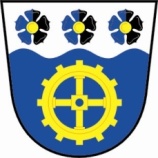 NA 1. VEŘEJNÉ ZASEDÁNÍ ZASTUPITLSTVA OBCE TEPLIČKAkteré se bude konat v pondělí dne  14.1.2019 od  19 -ti hodinPROGRAM:1. projednat financování kulturních akcí pořádaných obcí2. projednat a schválit dodatky smluv se společností AVE 3. závěrečné rozpočtové opatření za rok 20184. různéV Tepličce dne   3.1.2019Hana Bartošová,                          starostkaVyvěšeno dne  3.1.2019                                                Sejmuto dne  14.1.2019